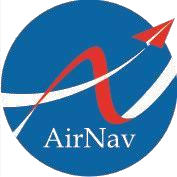 AirNav IndonesiaSIARAN PERSPERUSAHAAN UMUM LEMBAGA PENYELENGGARA PELAYANANNAVIGASI PENERBANGAN INDONESIA (AIRNAV INDONESIA)NOMOR : SP.007/USH/IV/2024UNTUK DIPUBLIKASIKAN SEGERAPuncak Arus Mudik, AirNav Layani 1200 Penerbangan Sehari di Bandara Soekarno-HattaTangerang – Perum Lembaga Penyelenggara Pelayanan Navigasi Penerbangan Indonesia (LPPNPI) atau BUMN yang lebih dikenal dengan AirNav Indonesia, mencatatkan Cabang JATSC Soekarno Hatta telah melayani 1258 per hari penerbangan pada periode H-4 Lebaran atau Sabtu 6 April 2024.“Kemarin, tepatnya Sabtu 6 April 2024 kami prediksi menjadi puncak arus mudik di Bandara Soekarno Hatta, kami mencatat telah melayani 1.258 penerbangan domestik dan internasional” buka M. T Nurhuda General Manager AirNav Indonesia Cabang JATSC Soekarno-Hatta.Ditambahkannya melalui data yang telah dihimpun, telah terjadi kenaikan 8% di tahun 2024 ini jika dibandingkan tahun 2023 sebelumnya. Dimana jumlah penerbangan 1.258 untuk tahun 2024, dibandingkan 1.166 penerbangan untuk tahun 2023.“1.258 penerbangan ini mencakup flight regular, extra, military, cargo, charter, positioning dan repatriasi” lanjut Nurhuda. Ditambahkannya bahwa destinasi perjalanan terbanyak dari Jakarta menuju ke Makassar, Surabaya, Denpasar, Kualanamu dan juga Semarang. Lebih lanjut Nurhuda menambahkan bahwa AirNav Indonesia khususnya Cabang JATSC (Jakarta Air Traffic Service Center), menjamin keamanan, keteraturan dan keselamatan angkutan udara dalam periode mudik lebaran tahun 2024.“Sesuai dengan yang diamanatkan Menteri Perhubungan, Direktur Jenderal Perhubungan Udara dan juga jajaran Direksi AirNav Indonesia, kami telah mempersiapkan sejumlah dukungan pelayanan navigasi penerbangan, yakni diantaranya kesiapan fleksibilitas SLOT penerbangan; kesiapan prosedur emergency dan tanggap darurat bencana; kesiapan Posko Angkutan Udara Periode Hari Raya Idul Fitri Tahun 2024; pemantauan harian SDM melalui aplikasi serta pemeriksaan kesehatan; kesiapan data & informasi penerbangan; serta pemeriksaan harian kesiapan peralatan Navigasi Penerbangan” tutup Nurhuda. (US)Sekretaris Perusahaan AirNav IndonesiaHERMANA SOEGIJANTOROTelepon	: 021 – 5591 5000, Ext. 1130Fax		: 021 – 2917 0370TENTANG AIRNAV INDONESIAPerusahaan Umum Lembaga Penyelenggara Pelayanan Navigasi Penerbangan Indonesia (Perum LPPNPI) atau AirNav Indonesia (AirNav) merupakan lembaga dengan kepemilikan modal negara di bawah Kementerian Badan Usaha Milik Negara Republik Indonesia (KBUMN RI) yang didirikan tanggal 13 September 2012 berdasarkan amanat UU Nomor 1 Tahun 2009 dan Peraturan Pemerintah (PP) Nomor 77 tahun 2012 tentang Perum LPPNPI. Sebagai satu-satunya penyelenggara pelayanan navigasi penerbangan di Indonesia, AirNav bertugas untuk memastikan keselamatan, keamanan, dan kelancaran operasional penerbangan di ruang udara Indonesia  dan sejumlah ruang udara negara lain yang berbatasan dengan wilayah udara Indonesia.Secara umum, AirNav mengelola ruang udara seluas 7.789.268 km2. Luasan tersebut dibagi menjadi 2 Flight Information Region (FIR) yang masing-masing dikelola oleh pusat pelayanan lalu lintas udara di Jakarta dan Makassar. Di ruang udara seluas itu, berdasarkan data tahun 2019 (sebelum pandemi COVID-19), AirNav melayani rata-rata 6,125 pergerakan pesawat udara per harinya, baik yang sifatnya take-off/ landing, maupun penerbangan lintas (overflying) antar negara.